								   25.09.2020        259-01-03-408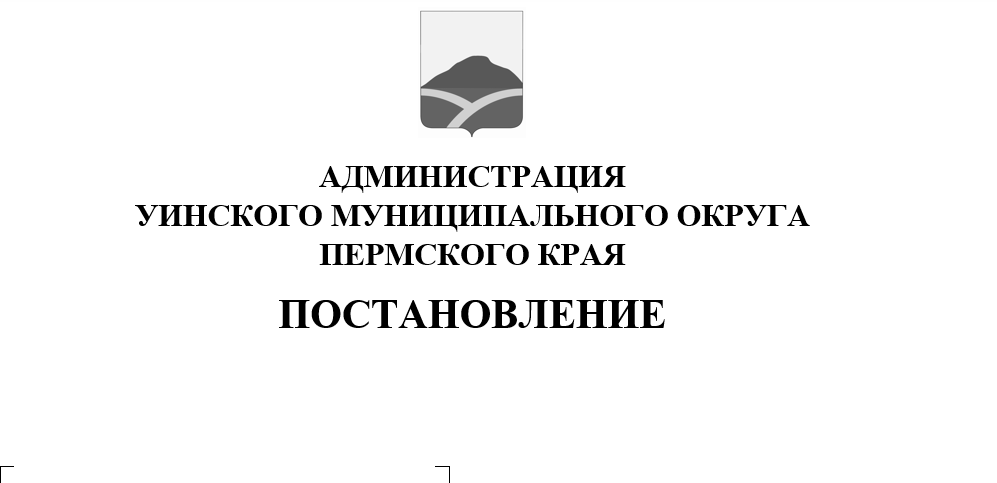 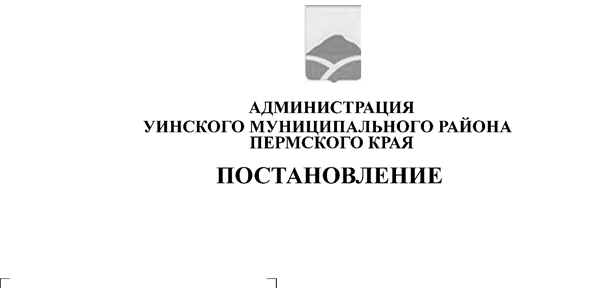 В соответствии с Федеральным законом от 12.02.1998 № 28-ФЗ
«О гражданской обороне», указом губернатора Пермского края от 09.12.2014 № 210 «Об утверждении Положенияо спасательных службах гражданской обороны в Пермском крае», администрация Уинского муниципального округа ПОСТАНОВЛЯЕТ:Утвердить Положение о спасательной службе торговли и питания Уинского муниципального округа, согласно Приложению № 1 к постановлению.Утвердить штатно-должностной список спасательной службы торговли и питанияУинского муниципального округа, согласно Приложению № 2 к постановлению.Настоящее постановление вступает в силу со дня обнародования и подлежит размещению на официальном сайте администрации Уинского муниципального округа в сети «Интернет».Контроль над исполнением настоящего постановления возложить на заместителя главы администрации Уинского муниципального округа Ю.А. Матынову.Глава муниципального округа – глава администрации Уинскогомуниципального округа                                                          А.Н. ЗелёнкинПриложение № 1к постановлению администрацииУинского муниципального округаОт 25.09.2020 259-01-03-408Положениео спасательной службе торговли и питанияУинского муниципального округа1. Общие положенияСпасательная служба торговли и питания Уинского муниципального округа (далее – спасательная служба торговли и питания) - это система органов управления, сил и средств гражданской обороны, предназначенных для бесперебойного обеспечения продовольствием, вещами и горячим питанием пострадавшего населения и личного состава аварийно-спасательных формирований при ведении военных действий или вследствие этих действий, а также при ликвидации чрезвычайных ситуаций природного и техногенного характера.Спасательная служба торговли и питания в своей деятельности руководствуется Конституцией Российской Федерации, указами и распоряжениями Президента Российской Федерации, постановлениями и распоряжениями Правительства Российской Федерации, Пермского края, распоряжениями и постановлениями администрации Уинского муниципального округа, а также настоящим Положением и осуществляет свою деятельность во взаимодействии с Отделом по делам гражданской обороны и чрезвычайных ситуаций и мобилизационной работе администрации Уинского муниципального округа и другими спасательными службами (службами гражданской обороны) Уинского муниципального округа.Организационно-методическое руководство спасательной службой торговли и питания возложено на управление по экономике и сельскому хозяйству администрации Уинского муниципального округа (далее – Управление).В состав спасательной службы торговли и питания входят нештатные формирования (далее – формирования), создаваемые на базе организаций торговли и общественного питания Уинского муниципального округа независимо от организационно-правовых форм и форм собственности.Для обеспечения формирований:а) продовольствием - задействуются продуктовые магазины;б) питанием - задействуются полевая кухня, столовые при школьных и образовательных учреждениях, кафе;в) вещевым имуществом – задействуются магазины промтоваров и товаров повседневного спроса.Акты руководителя спасательной службы торговли и питания (службы торговли и питания гражданской обороны) Пермского краяобязательны для выполнения спасательной службой торговли и питания Уинского муниципального округа, а также организациями торговли и общественного питания, входящими в формирования службы.По решению руководителя гражданской обороны Уинского муниципального округа силы и средства спасательной службы торговли и питания могут использоваться в ходе проведения аварийно-спасательных и других неотложных работ при ведении военных действия или вследствие этих действий, а также при ликвидации чрезвычайных ситуаций природного и техногенного характера.2. Основные задачи спасательной службы торговли и питания2.1. Основными задачами спасательной службы торговли и питания являются:- методическое руководство формированиями спасательной службы торговли и питания; - бесперебойное обеспечение продовольствием, вещами и горячим питанием пострадавшего населения и личного состава аварийно-спасательных формирований;- подготовка сил и средств спасательной службы торговли и питания для продовольственного и вещевого обеспечения мероприятий гражданской обороны в мирное и военное время;- поддержание сил и средств спасательной службы торговли и питания в постоянной готовности для продовольственного и вещевого обеспечения мероприятий гражданской обороны в мирное и военное время;- учет формирований, входящих в состав служб торговли и питания муниципальных образований, привлекаемых для решения задач гражданской обороны;- организация закладки запасов продовольствия и промышленных товаров первой необходимости для обеспечения мероприятий гражданской обороны в военное время;- организация мероприятий по защите запасов продовольствия и промышленных товаров первой необходимости.2.2. Свои задачи спасательная служба торговли и питания решает во взаимодействии с другими спасательными службами (службами гражданской обороны) Уинского муниципального округа, отделом по ГО и ЧС и мобилизационной работе администрации округа.3. Силы и средства спасательной службы торговли и питания3.1. Силами и средствами спасательной службы торговли и питания являются создаваемые спасательной службой торговли и питания Уинского муниципального округа на базе предприятий торговли и общественного питания нештатные формирования гражданской обороны, в том числе:а) подразделения общественного питания (подвижные пункты питания) - ППП;б) подразделения снабжения продовольственными товарами (подвижные пункты продовольственного снабжения) - ПППС;в) подразделения снабжения промышленными товарами первой необходимости (подвижные пункты вещевого снабжения) – ППВС.3.2. Общее количество формирований спасательной службы торговли и питания и их численность определяются с учетом характера и объема выполняемых задач гражданской обороны.4. Управление спасательной службой торговли и питания4.1. В состав спасательной службы торговли и питания входят: руководство, органы управления, формирования муниципального образования.4.2. Руководителем спасательной службы торговли и питания (службы торговли и питания гражданской обороны) Уинского муниципального округа является заместитель главы администрации Уинского муниципального округа, в компетенцию которого входят вопросы торговли и питания.4.3. Органом управления спасательной службы торговли и питания (служб торговли и питания гражданской обороны) является штаб спасательной службы торговли и питания  муниципального образования.4.4. Штаб спасательной службы торговли и питания (службы торговли и питания гражданской обороны) создается в мирное время руководителем спасательной службы торговли и питания (служб торговли и питания гражданской обороны).4.5. Руководитель спасательной службы торговли и питания подчиняется руководителю гражданской обороны Уинского муниципального округа.4.6. Координацию, методическое руководство и контроль деятельности спасательной службы торговли и питания муниципального образования осуществляет отдел ГО и ЧС администрации Уинского муниципального округа.4.7. Руководитель спасательной службы торговли и питания осуществляет руководство службой непосредственно или через штаб. Он имеет право отдавать приказы, распоряжения, обязательные для исполнения всеми руководителями организаций торговли и общественного питания в интересах гражданской обороны муниципального образования.4.8. Начальником штаба спасательной службы торговли и питания является начальник управления по экономике и сельскому хозяйству администрации Уинского муниципального округа.4.9. Начальник штаба спасательной службы торговли и питания является заместителем руководителя спасательной службы торговли и питания.4.10. Повседневная деятельность по подготовке спасательной службы торговли и питания осуществляется структурными подразделениями (работниками), специально уполномоченными на решение задач в области гражданской обороны, в соответствии с постановлением Правительства Российской Федерации от 10.07.1999 № 782.5. Функции спасательной службы торговли и питанияСпасательная служба торговли и питания муниципального образования выполняет следующие функции:5.1. Планирование и осуществление обучения (повышение квалификации) личного состава спасательной службы торговли и питания в области гражданской обороны.5.2. Ведение учета сил и средств, входящих в состав спасательной службы торговли и питания, их укомплектованности личным составом и имуществом.5.3. Разработка и корректировка планирующих и отчетных документов спасательной службы торговли и питания.5.4. Осуществляет: - управление силами и средствами спасательной службы торговли и питания в ходе проведения аварийно-спасательных и других неотложных работ;- текущее и перспективное планирование обеспечения выполняемых мероприятий гражданской обороны на территории муниципального образования в соответствии с выделенными денежными средствами.6. Подготовка и обучение спасательной службы торговли и питания6.1. Подготовка руководящего состава спасательной службы торговли и питания проводится в соответствии с ежегодным Планом по подготовке и переподготовке должностных лиц и специалистов районных сил гражданской обороны, работников организаций, подлежащих обучению.6.2. Подготовка штаба спасательной службы торговли и питания (службы торговли и питания гражданской обороны) к выполнению задач являются организуемые командно-штабные учения и тренировки спасательных служб муниципального образования.6.3. Формой подготовки формирований являются тактико-специальные занятия и тактико-специальные учения.Периодичность и продолжительность учений со штабом, формированиями спасательной службы торговли и питания устанавливается организационно-методическими указаниями и рекомендациями МЧС России.7. Финансовое обеспечение спасательной службы торговли и питанияФинансирование обеспечения организации и функционирования спасательной службы торговли и питания осуществляется в соответствии с действующим законодательством в пределах выделенных денежных средств.Приложение № 2к постановлению администрацииУинского муниципального округаот 25.09.2020 259-01-03-408Штатно-должностной список спасательной службы торговли и питанияУинского муниципального округа№ п/пНаименование должностей службы торговли и питания (руководство, штаб)Фамилия, имя отчествоНаименованиемуниципальныхдолжностей1Начальник службыМатынова Юлия АзатовнаЗаместитель главы администрации Уинского муниципального округаШтаб службыШтаб службыШтаб службы2Начальник штабаБашкова Людмила МихайловнаНачальник управления по экономике и сельскому хозяйству администрации Уинского муниципального округа3Заместитель  начальника штаба по продовольственному и вещевому снабжениюЗукраеваЛюциянаХафизовнаЗаместитель начальника управления по экономике и сельскому хозяйству администрации Уинского муниципального округа4Заместитель начальника штаба по питаниюЛеушина Надежда ВладимировнаКонсультант управления по экономике и сельскому хозяйству администрации Уинского муниципального округа5Помощник начальника штаба по эвакуацииЛатыповаХазярРашитовна специалист управления по экономике и сельскому хозяйству администрации Уинского муниципального округа